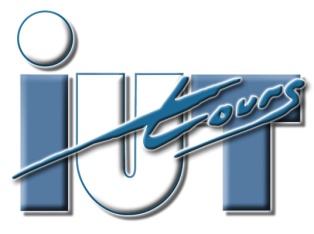 ORGANIGRAMME de l’IUT de TOURS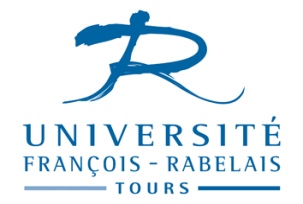 